                         Праздник «Весёлые краски Весны»   Цель: создание положительного эмоционального настроя в преддверии празднования международного женского дня.   Задачи:1. способствовать радостному весеннему настроению.2. совершенствовать навыки публичного выступления у детей.3. воспитывать любовь и уважение к мамам и бабушкам, воспитывать желание сделать приятное своим близким.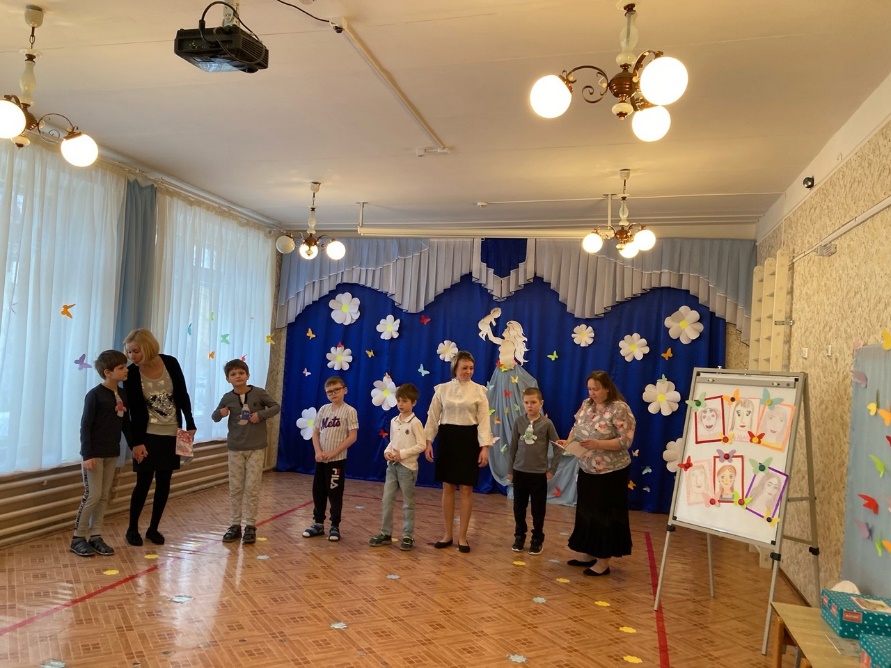 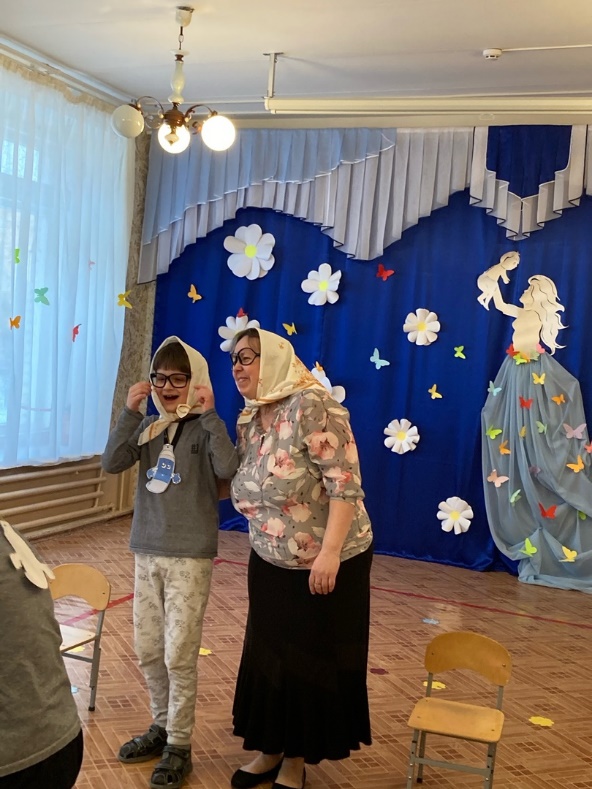 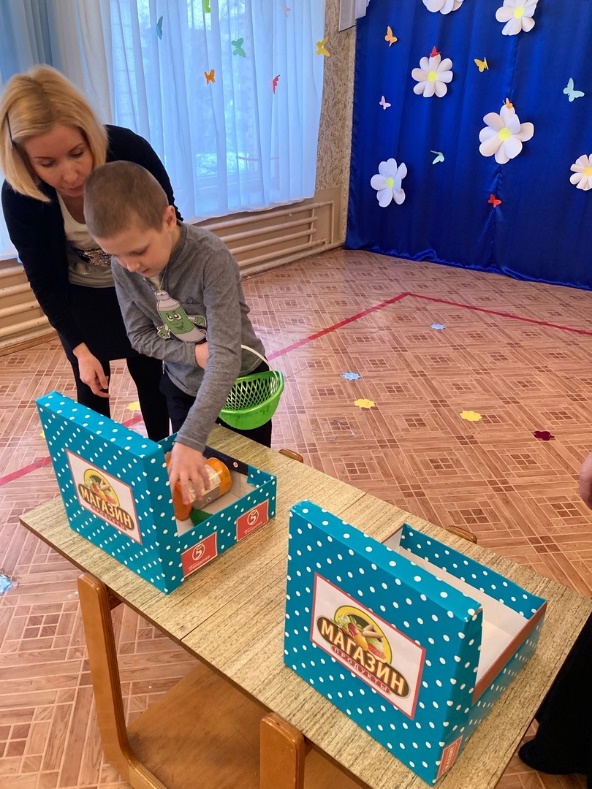 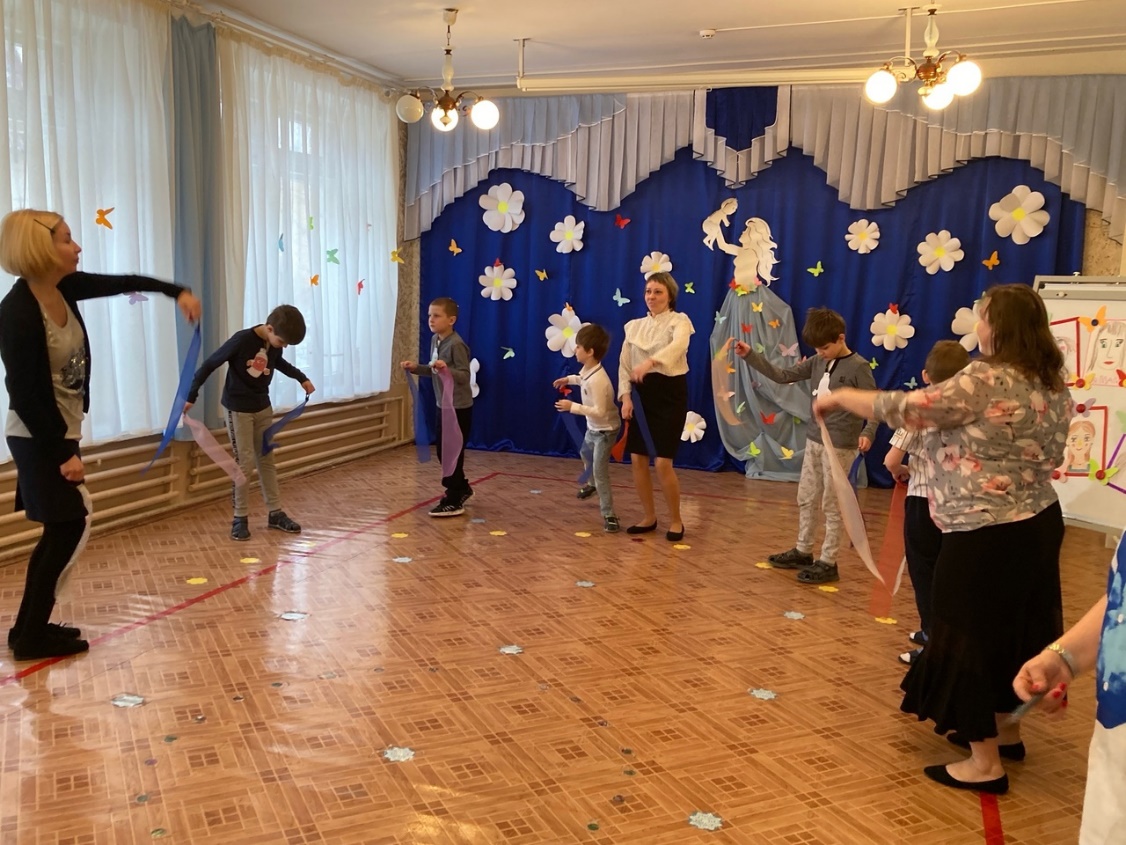 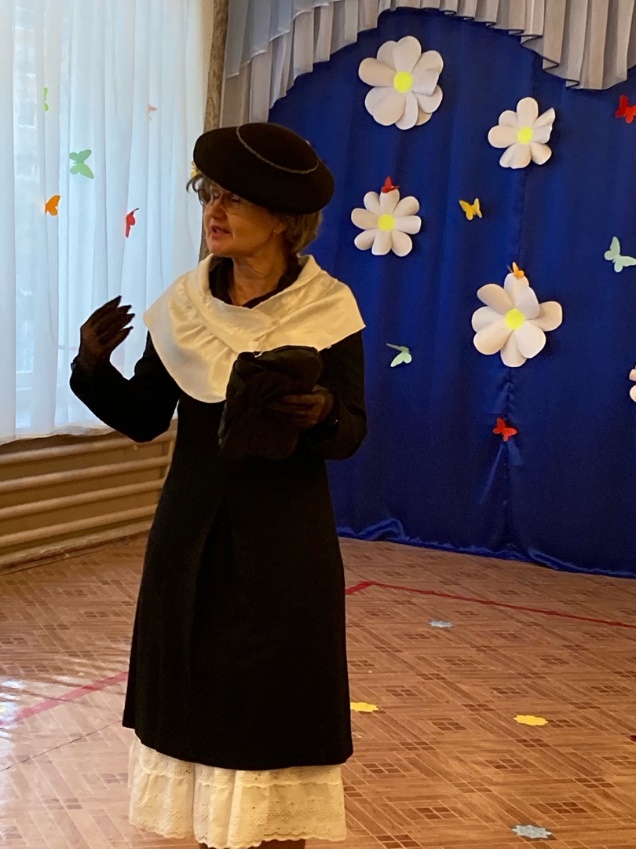 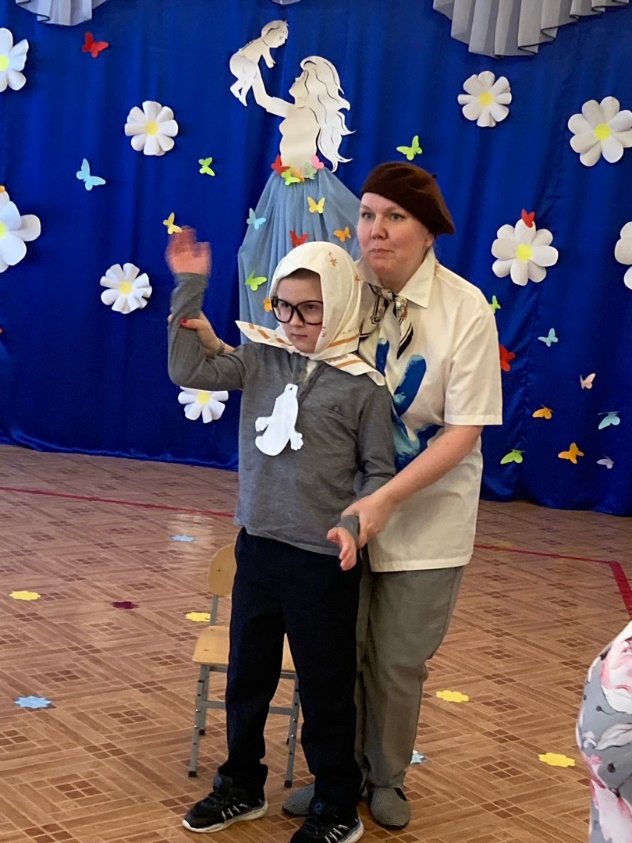 